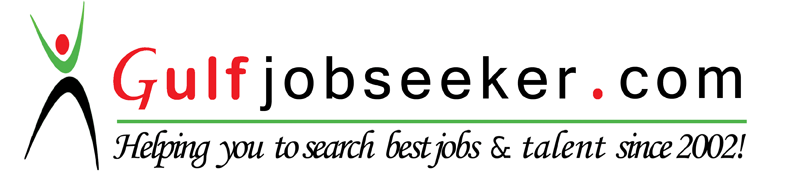 Whats app  Mobile:+971504753686 Gulfjobseeker.com CV No:259450E-mail: gulfjobseeker@gmail.comOBJECTIVETo become the part of professional organization, where I can put in my knowledge and practice for the growth of organization and for the growth of the organization and for mutual benefit. SUMMARY OF QUALIFICATION ٭ Advocate for patients rights strive to understand a patient’s needs and concerns. ٭Hardworking and energetic, adapt easily to change of environment and work schedule.٭Maintain critical thinking skills essential to providing competent and dignified patient care       ٭Personable with a positive attitude, families, and nursing staff.٭Team leader with able to create a positive working environment that uplifts patient’s spirits.٭Improved nursing and patient care procedures and practicesEXPERIENCE	ACADAMIC QULIFICATION EDUCATIONAL QUALIFICATION PREFERRED WORK SPECAILTY Operation Theatre including General sugary, Gynecology, orthopedics and Key –holeOperation Unit. Assisting all major and minor surgeries – laparotomy, Laparoscopic  Hysterectomy, ovarian, Cyst excision and Diagnostic Laparoscopy. Assisting all Anaesthetic Procedures and Endotracheal Intubation. Sterilization of instruments and Operation Room. Know how to operative equipments like cardiac monitors, Plus oximeter suction apparatus, Laparoscopic instruments and monitors, Boyle’s apparatus( anaesthetic machine) and oxygen supplying cylinder. PERSONAL DETAILS Date of Birth		                      :   	08.05.1981Nationality				: 	Indian Civil Status				:	 Married Language proficiency		:	 English, Malayalam, Hindi, Arabic & Tamil Interest and Hobbies 		:	 Reading and Hearing MusicPERSONAL SKILLS Proven record of reliability and responsibility. Remain clam and professional through out critical incidents. Strong analytical skills, capable of assessing conditions and implementing appropriate intervention. Resourceful problem  solver capable of implementing solutions to complex problems. Possess special sensitivity to meeting diverse needs in varied situation. Relate well to people from a variety of cultures. Develop rapport with colleagues and authorities. DateName of Hospital Department , type of Experience obtained and hours worked per week 03.01.2012 to 10.04.2015Harisree HospitalChadayamangalam, IndiaOperation Theatre in the departments of General Surgeries , Orthopedic, Gynec and Surgeries08.12.2004 to 22.09.2011 Subtal –Alaya Hospital KSA Operation Theatre in the departments of General Surgeries , Orthopedic, Gynec and Surgeries 48 hours per week05.06.2002 To 24.08.2004St.Thomas Hospital Chethippuzha which is a multi specialty Hospital with 350beds.Operation Theatre in the departments of General Surgeries , Orthopedic, Gynec  and Laparoscopic Surgeries 48 hours per week CourseYear of Passing InstitutionBoard/UniversityGrade obtained GNM Ist Year 1999-2000St.Thomas Hospital St.Thomas Hospital 60.75%GNM IInd Year 2000-2001St.Thomas Hospital St.Thomas Hospital 60.6%GNM IIIrd Year2001-2002St.Thomas Hospital 64%CourseYear of StudyInstitutionBoard/UniversityScore S.S.L.C1995-96St.Mary’s High SchoolBoard of Public Examination of Kerala63.16%Pre-Degree1996St.Dominic College  MG University50.8%